《2021中国托盘行业可持续发展报告》订阅单※购买《报告》可开收据，不能开发票单位名称《报告》数量收件人姓名手机快递地址总金额单价：180元/本，共        本，合，合计          元单价：180元/本，共        本，合，合计          元单价：180元/本，共        本，合，合计          元支付方式微信支付微信支付微信支付备注请将《报告》订阅单详细填写后（附上转账截图）回传至：zwltpw@163.com请将《报告》订阅单详细填写后（附上转账截图）回传至：zwltpw@163.com请将《报告》订阅单详细填写后（附上转账截图）回传至：zwltpw@163.com联系人中国物流与采购联合会托盘专业委员会联系人：孙熙军、王芮手  机：18600263602、18518669273邮  箱：zwltpw@163.com地  址：北京市丰台区丽泽路16号院2号楼铭丰大厦1216-1217室中国物流与采购联合会托盘专业委员会联系人：孙熙军、王芮手  机：18600263602、18518669273邮  箱：zwltpw@163.com地  址：北京市丰台区丽泽路16号院2号楼铭丰大厦1216-1217室中国物流与采购联合会托盘专业委员会联系人：孙熙军、王芮手  机：18600263602、18518669273邮  箱：zwltpw@163.com地  址：北京市丰台区丽泽路16号院2号楼铭丰大厦1216-1217室收款二维码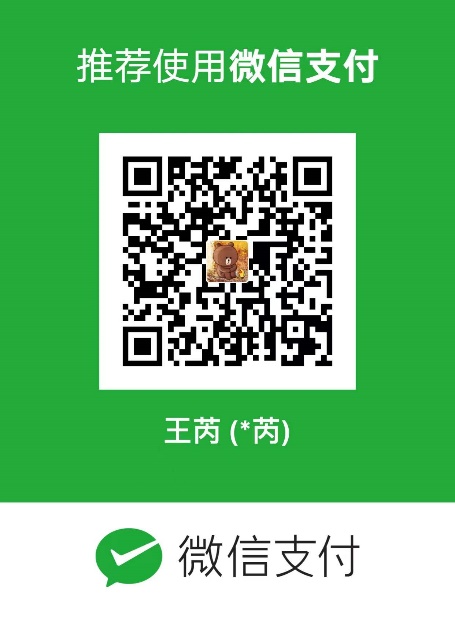 付款截图